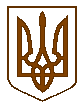 УКРАЇНАБілокриницька   сільська   радаРівненського   району    Рівненської    областіВ И К О Н А В Ч И Й       К О М І Т Е ТРІШЕННЯ17 грудня  2020  року                                                                                      № 198 Про затвердження Плану роботи виконавчого комітету Білокриницької сільської ради на 2021 рікЗаслухавши інформацію керуючого справами (секретаря) виконавчого комітету Білокриницької сільської ради Олени Плетьонки стосно основних завдань виконавчого комітету територіальної громади на 2021 рік, керуючись Регламентом роботи виконавчого комітету Білокриницької сільської ради, статтею 40 Закону України «Про місцеве самоврядування в Україні», на підставі ст. 27 – 40, ст. 52 Закону України «Про місцеве самоврядування в Україні»,  виконавчий комітет Білокриницької сільської ради     ВИРІШИВ:Інформацію керуючого справами (секретаря) виконавчого комітету Білокриницької сільської ради Олени Плетьонки  взяти до уваги.Затвердити план роботи виконконавчого комітету Білокриницької сільської ради на 2021 рік (додаток 1).Заступнику сільського голови з питань діяльності виконавчих органів, начальникам відділів, спеціалістам виконавчого органу сільської ради забезпечити своєчасну підготовку та виконання заходів, що передбачені цим Планом.Рекомендувати головам постійних комісій, депутатам сільської ради, керівникам підприємств, установ та організацій, що функціонують на території ради, приймати участь в підготовці та розгляді питань плану роботи виконавчого комітету.Керуючому справами (секретарю) виконавчого комітету О. Плетьонці продовжити роботу, щодо оприлюднення проектів рішень та рішень виконавчого комітету сільської на офіційному веб-сайті сільської ради у встановлені законом терміни.Членам виконавчого комітету посилити контроль за виконанням плану роботи виконкому на 2021 рік відповідно до визначених повноважень та покладених обов’язків. Про хід виконання рішення доповісти на засіданні виконкому у січні 2022 року.Контроль за виконанням даного рішення залишаю за собоюСільський  голова                                                                  Тетяна ГОНЧАРУКДодаток 1до проєкту рішення виконавчого комітетувід 17.12.2020 року № 198ПЛАН   РОБОТИВИКОНАВЧОГО КОМІТЕТУ БІЛОКРИНИЦЬКОЇ СІЛЬСЬКОЇ РАДИ НА 2021 РІКІ. ПЕРЕЛІК ОСНОВНИХ ПИТАНЬ ДЛЯ РОЗГЛЯДУ НА ЗАСІДАННІ ВИКОНАВЧОГО КОМІТЕТУ:С І Ч Е Н Ь21.01.2021 р.Про виконання делегованих повноважень в галузі бюджету, фінансів і цін за ІV квартал 2020 року (ст. 28 Закону України «Про місцеве самоврядування в Україні»).      Доповідає: начальник відділу бухгалтерського обліку та звітності, начальник                                                фінансового відділуПро підсумки здійснення делегованих повноважень органів виконавчої влади виконкомом Білокриницької сільської ради за 2020 рік.      Доповідає: керуюча справами (секретар) виконавчого комітету. Про організацію роботи з питань забезпечення розгляду звернень громадян у ІІ-му півріччі 2020 року. Доповідає: заступник сільського голови з питань діяльності виконавчих органів                                                  Про виконання плану роботи виконавчого комітету за 2020 рік.      Доповідає: керуюча справами (секретар) виконавчого комітету.Про заходи до Дня Соборності України по Білокриницькій сільській раді.Доповідає:  сільський головаЛ Ю Т И Й  18.02.2021 р.Про виконання делегованих повноважень органів виконавчої влади у сфері медицини  (ст. 32 Закону України «Про місцеве самоврядування в Україні»).               Доповідає: завідувач Білокриницької ЗПСМ.Про виконання делегованих повноважень органів виконавчої влади в галузі будівництва      (ст. 31 Закону України «Про місцеве самоврядування в Україні»).      Доповідає: заступник сільського голови заступник сільського голови з питань діяльності                           виконавчих органів.Про затвердження заходів щодо підготовки та відзначення Дня вшанування учасників       бойових дій на території інших держав.      Доповідає: керуюча справами (секретар) виконавчого комітету.БЕРЕЗЕНЬ                                                                18.03.2021 р.Про стан виконання делегованих повноважень в галузі оборонної роботи (ст. 36 Закону    України «Про місцеве самоврядування в Україні»).  Доповідає:  інспектор військового обліку  С. Павлюк.Про виконання делегованих повноважень щодо вирішення питань адміністративно-     територіального устрою (ст. 37 Закону України «Про місцеве самоврядування в Україні»).      Доповідає: сільський голова.Про  виконання плану роботи виконавчого комітету за І квартал 2020 року та затвердження плану роботи  на ІІ квартал 2021 року.                                     Доповідає: керуюча справами (секретар) виконавчого комітету.Про підсумки здійснення делегованих повноважень органів виконавчої влади виконкомом Білокриницької сільської ради за І квартал  2021 року.      Доповідає: керуюча справами (секретар) виконавчого комітету.Про стан виконавчої дисципліни щодо виконання документів органів влади вищого рівня.      Доповідає: діловод сільської ради.К В І Т Е Н Ь15.04.2021 р.Про виконання делегованих повноважень в галузі бюджету, фінансів і цін за І квартал 2021 року (ст. 28 Закону України «Про місцеве самоврядування в Україні»).      Доповідає: начальник відділу бухгалтерського обліку та звітності, начальник                                                фінансового відділу.Про виконання делегованих повноважень органів виконавчої влади щодо забезпечення законності, правопорядку, охорони прав, свобод і законних інтересів громадян (ст. 38 Закону України «Про місцеве самоврядування в Україні»). Доповідає: керуюча справами (секретар) виконавчого комітету.Про підготовку та відзначення 75-ї річниці Дня перемоги над нацизмом у Другій світовій війні, Дня пам’яті та примирення.       Доповідає: сільський голова.Про затвердження заходів щодо проведення щорічної акції «За чисте довкілля» та дня благоустрою території населених пунктів сільської ради.      Доповідає:  заступник сільського голови з питань діяльності виконавчих органів.Т Р А В Е Н Ь20.05.2021 р.Про виконання делегованих повноважень у сфері регулювання земельних відносин та охорони навколишнього природного середовища (ст. 33 Закону України «Про місцеве самоврядування в Україні»).Доповідає: начальник господарсько-земельного відділу.Про стан виконавчої дисципліни щодо виконання документів органів влади вищого рівня.Доповідає: діловод сільської ради.Про підсумки опалювального сезону 2020-2021 року та підготовку об’єктів    господарського   комплексу до роботи в осінньо-зимовий період 2021-2022 року.Доповідає:  сільський голова.Про стан профілактики захворювання на сказ.Доповідає: завідувач-лікар Шубківської дільниці ветмедицини Рівненської РДЛВМЧ Е Р В Е Н Ь17.06.2021 р.Про виконання плану роботи виконавчого комітету за ІІ квартал 2021 року та затвердження плану роботи виконавчого комітету на ІІІ квартал 2021 року.      Доповідає: керуючий справами (секретар) виконкому.Про підсумки здійснення делегованих повноважень органів виконавчої влади виконкомом Білокриницької сільської ради за ІІ квартал 2021 року.     Доповідає: керуючий справами (секретар) виконкому.Про стан надходження місцевих податків та зборів.     Доповідає:  касир сільської ради.Про план заходів із відзначення Дня Конституції України.      Доповідає: керуючий справами (секретар) виконкому, начальник відділу освіти, сім’ї,                           молоді, спорту, культури та туризму.Л И П Е Н Ь15.07.2021 р.Про виконання делегованих повноважень в галузі бюджету, фінансів і цін за І півріччя 2019 року (ст. 28 Закону України «Про місцеве самоврядування в Україні»).      Доповідає: начальник відділу бухгалтерського обліку та звітності, начальник                                                фінансового відділу.Про роботу комісії з профілактики правопорушень серед неповнолітніх та молоді по Білокриницькій сільській раді.      Доповідає: заступник сільського голови з питань діяльності виконавчих органів.  Про організацію роботи з питань забезпечення розгляду звернень громадян.     Доповідає: діловод сільської ради.Звіт члена виконавчого комітету В.Вельгун про виконання функціональних обов’язків.Доповідає: член виконкому  В.Вельгун.С Е Р П Е Н Ь19.08.2021 р.Про виконання делегованих повноважень органів виконавчої влади у сфері культури                (ст. 32 Закону України «Про місцеве самоврядування в Україні»).                              Доповідає: директор Білокриницького будинку культури.Звіт члена виконавчого комітету Ю.Луцук про виконання функціональних обов’язків.Доповідає: член виконкому  Ю. Луцук.Про організацію відзначення  30-ї  річниці Незалежності України.      Доповідає: сільський голова, начальник відділу освіти, сім’ї, молоді, спорту, культури та                                        туризму.В Е Р Е С Е Н Ь16.09.2021 р.Про виконання делегованих повноважень у сфері соціального захисту населення (ст. 34 Закону України «Про місцеве самоврядування в Україні»).Доповідає: начальник відділу соціального захисту населення Про підсумки здійснення делегованих повноважень органів виконавчої влади виконкомом Білокриницької сільської ради за ІІІ квартал 2021 рік.      Доповідає: керуючий справами (секретар) виконкому.Про виконання плану роботи виконавчого комітету за ІІІ квартал 2021 року та затвердження плану роботи виконавчого комітету на ІV квартал 2021 року.      Доповідає: керуючий справами (секретар) виконкому.Про стан виконавчої дисципліни щодо виконання документів органів влади вищого рівня.      Доповідає: діловод сільської ради.Ж О В Т Е Н Ь21.10.2021 р.Про виконання делегованих повноважень в галузі бюджету, фінансів і цін за ІІІ квартал 2021 року (ст. 28 Закону України «Про місцеве самоврядування в Україні»).       Доповідає: начальник відділу бухгалтерського обліку та звітності, начальник                                                фінансового відділу.Про виконання делегованих повноважень щодо вирішення питань адміністративно-територіального устрою (ст. 37 Закону України «Про місцеве самоврядування в Україні»).      Доповідає: сільський голова.Про виконання делегованих повноважень органів виконавчої влади у сфері освіти (ст. 32 Закону України «Про місцеве самоврядування в Україні»).      Доповідає: начальник відділу освіти, сім’ї, молоді, спорту, культури та  туризму.Звіт члена виконавчого комітету С.Мельничук про виконання функціональних обов’язків.Доповідає: член виконкому  С.Мельничук.Л И С Т О П А Д18.11.2021 р.Про виконання делегованих повноважень у сфері фізкультури та спорту (ст. 32 Закону України «Про місцеве самоврядування в Україні»).      Доповідає: голова ФСК «Білокриницький». Про роботу адміністративної комісії на території Білокриницької сільської ради.                              Доповідає: заступник сільського голови з питань діяльності виконавчих органів  Звіт члена виконавчого комітету Ю. Роговського про  виконання функціональних обов’язків.Доповідає: член  виконкому  Ю.Роговський.Звіт члена виконавчого комітету О. Науліка про  виконання функціональних обов’язків.Доповідає: член  виконкому  О.Наулік.Г Р У Д Е Н Ь16.12.2021 р.Про затвердження плану роботи виконавчого комітету на 2022 рік.      Доповідає: керуючий справами (секретар) виконкомуПро стан виконавчої дисципліни щодо виконання документів органів влади вищого рівня.     Доповідає: діловод сільської ради.Звіт члена виконавчого комітету І.Даюк про  виконання функціональних обов’язків.Доповідає: член  виконкому  І.Даюк.Звіт члена виконавчого комітету В.Шкабари про  виконання функціональних обов’язків.Доповідає: член  виконкому  В. Шкабара. ІІ.  КОНТРОЛЬ ЗА ВИКОНАННЯМ ДОКУМЕНТІВ ОРГАНІВВЛАДИ  ВИЩОГО РІВНЯС І Ч Е Н ЬРозпорядження голови РДА № 532 від 05.12.2018 року «Про Програму захисних споруд цивільного захисту у Рівненському районі на 2019-2024 роки».           Доповідає: сільський голова.Л Ю Т И ЙРозпорядження голови РДА № 245 від 23.06.2018 року «Про Комплексну програму енергоефективності Рівненського району на 2018-2025 роки».Доповідає: заступник сільського голови з питань діяльності виконавчих органівБ Е Р Е З Е Н ЬРозпорядження голови РДА № 35 від 25.01.2018 року «Про Програму розвитку культури Рівненського району на період до 2022 року».     Доповідає: начальник відділу освіти, сім’ї, молоді, спорту, культури та  туризму.Розпорядження голови РДА № 221 від 23.05.2017 року «Про районну Програму створення безперешкодного життєвого середовища для осіб з інвалідністю на 2017 – 2021 роки».     Доповідає: член виконавчого комітету В. Вельгун.К В І Т Е Н ЬРозпорядження голови РДА № 72 від 24.02.2017 року «Про районну програму навколишнього природного середовища на 2017-2021 роки».                Доповідає: заступник сільського голови з питань діяльності виконавчих органівТ Р А В Е Н ЬРозпорядження голови РДА № 380 від 13.09.2018 року «Про Районну програму забезпечення рівних прав та можливостей жінок і чоловіків на період до 2021 року».                       Доповідає: керуючий справами (секретар) виконавчого комітету.Ч Е Р В Е Н ЬРозпорядження голови РДА № 217 від 01.06.2018 року «Про Програму встановлення, удосконалення, розвитку та утримання автоматизованої системи централізованого оповіщення цивільного захисту Рівненського району на 2018-2024 роки».           Доповідає: член виконкому Ю.Луцук.Л И П Е Н ЬРозпорядження голови РДА № 466 від 06.11.2017 року «Про Програму організації рятування людей на водних об’єктах Рівненського району на 2018-2022 роки».      Доповідає: заступник сільського голови з питань діяльності виконавчих органів.С Е Р П Е Н ЬРозпорядження голови РДА № 590 від 28.12.2018 року «Про план стратегічного розвитку Рівненського району на 2019-2021 роки».        Доповідає: сільський голова.В Е Р Е С Е Н ЬРозпорядження голови РДА № 514 від 01.12.2017 року «Про заходи щодо запобігання      виникненню захворювання на сказ».Доповідає: керуючий справами (секретар) виконавчого комітету.Ж О В Т Е Н ЬРозпорядження голови РДА № 151 від 06.04.2018 року «Про районну програму оздоровлення та відпочинку дітей і розвитку мережі дитячих закладів оздоровлення та відпочинку на період до 2022 року».      Доповідає: керуючий справами (секретар) виконавчого комітету.Л И С Т О П А ДРозпорядження голови РДА № 108 від 14.03.2019 року «Про Районну соціальну програму «Національний план дій щодо реалізації Конвенції ООН про права дитини» на період до 2021 року».        Доповідає: керуючий справами (секретар) виконавчого комітету.Г Р У Д Е Н ЬРозпорядження голови РДА № 642 від 13.12.2013 року «Про районний план заходів з      реалізації Національної стратегії розвитку освіти в Україні на період до 2021 року».      Доповідає: член виконкому  С. Мельничук.Розпорядження голови РДА № 71 від 19.01.2016 року «Про проведення обліку платників і нарахування плати за землю».           Доповідає: сільський голова.ІІІ. КОНТРОЛЬ ЗА ВИКОНАННЯМ РІШЕНЬ ВИКОНАВЧОГО КОМІТЕТУС І Ч Е Н ЬПро хід виконання рішення виконавчого комітету № 2 від 16.01.2020 року «Про підсумки здійснення делегованих повноважень органів виконавчої влади виконкомом Білокриницької сільської ради за 2019 рік».      Готує: керуючий справами (секретар) виконавчого комітету.ЛЮТИЙПро хід виконання рішення   № 21  від   21.03.2020 року   «Про виконання делегованих повноважень щодо вирішення питань адміністративно-територіального устрою».      Готує: керуючий справами (секретар) виконавчого комітету.Про хід виконання рішення   № 22  від   21.03.2020 року   «Про виконання делегованих повноважень органів виконавчої влади у сфері культури».      Готує: керуючий справами (секретар) виконавчого комітету.БЕРЕЗЕНЬПро хід виконання рішення   № 52  від   19.03.2020 року   «Про виконання делегованих повноважень органів виконавчої влади у галузі будівництва».      Готує: керуючий справами (секретар) виконавчого комітету.ЛИПЕНЬПро хід виконання рішення   № 106  від   16.07.2020 року   «Про виконання делегованих повноважень в галузі бюджету, фінансів і цін».      Готує: керуючий справами (секретар) виконавчого комітету.Г Р У Д Е Н ЬПро хід виконання плану роботи виконавчого комітету за 2021 рік .      Готує: керуючий справами (секретар) виконавчого комітетуІV.  НАРАДИНарада із начальниками відділів та апаратом управління сільської ради з питань діяльності ради та надання адмінпослуг населенню.Відповідальний: сільський голова – щопонеділка протягом 2021 року.Нарада з керівниками установ, підприємств, організацій з питання проведення заходів до Дня Героїв Небесної Сотні та Дня соціальної справедливості.Відповідальний: сільський голова – лютий 2021 року.Нарада з керівниками установ, підприємств, організацій з питань благоустрою населених пунктів.Відповідальний: сільський голова – березень, квітень 2021 року.Нарада з керівниками установ, підприємств, організацій з питань підготовки та проведення урочистостей присвячених Дню пам’яті та примирення, Дню перемоги над нацизмом у Другій світовій війні.Відповідальний: сільський голова – квітень-травень 2021 року.Нарада з керівниками установ, підприємств, організацій з питань підготовки установ, організацій до роботи в осінньо-зимовий період.Відповідальний: сільський голова – червень, вересень  2021 року.Нарада з керівниками установ, підприємств, організацій з питань підготовки та проведення заходів  присвячених Дню Незалежності України.Відповідальний: сільський голова – липень-серпень 2021 року.Нарада з керівниками установ, підприємств, організацій з питань підготовки та проведення новорічних  та різдвяних свят.Відповідальний: сільський голова  – грудень 2021 року.V.  ПЕРЕВІРКИСІЧЕНЬПеревірка стану дотримання лімітів споживання енергоносіїв у закладах комунальної власності територіальної громади Білокриницької сільської ради.       Відповідальний: заступник сільського голови з питань діяльності виконавчих органів.К В І Т Е Н ЬПеревірка стану благоустрою населених пунктів  сільської ради.         Відповідальний:сільський голова, заступник сільського голови з питань діяльності                                            виконавчих органів.В Е Р Е С Е Н ЬПеревірка готовності установ що перебувають у комунальній власністю територіальної громади  до роботи в осінньо-зимовий період.         Відповідальний:сільський голова, заступник сільського голови з питань діяльності                                            виконавчих органівVІ. МАСОВІ  ЗАХОДИС І Ч Е Н ЬЗ метою запобігання поширенню на території Білокриницької сільської ради коронавірусу COVID-19 та з урахуванням рішення Державної комісії з питань техногенно-екологічної безпеки та надзвичайних ситуацій масові заходи на території ради протягом січня відмінено.Л Ю Т И ЙДемонстрація документального фільму «Майдан» (2014) з нагоди вшанування пам’яті Героїв Небесної Сотні.      Відповідальний:  директор   будинку  культури.Фото виставки, книжково-ілюстровані виставки в навчальних закладах і бібліотеках присвячені Дню Героїв Небесної Сотні.         Відповідальний: завідувач   Білокриницької   ПШБ.Т Р А В Е Н ЬУрочисті  заходи з нагоди Дня пам’яті та примирення, Дня перемоги над нацизмом у Другій світовій війні.        Відповідальний: начальник відділу освіти, сім’ї, молоді, спорту, культури та туризму.Ч Е Р В Е Н ЬРозважально-пізнавальне свято до Дня захисту дітей. Конкурс малюнку на асфальті «Діти малюють майбутнє».         Відповідальний: директор   будинку   культури.С Е Р П Е Н ЬБожественна Літургія та молебень за Україну.Урочистості з нагоди 30-ї річниці Незалежності України.        Відповідальний: сільський голова, начальник відділу освіти, сім’ї, молоді,                                       спорту, культури та туризмуВЕРЕСЕНЬСвято Першого дзвоника в навчальних закладах сіл сільської ради.Відповідальний: сільський голова Т. Гончарук.Спортивні змагання присвячені Дню працівника фізкультури і спорту.        Відповідальний: голова ГО ФСК «Білокриницький».ГРУДЕНЬБлагодійна святкова програма до дня Святого Миколая.         Відповідальний: сільський голова, начальник відділу освіти, сім’ї, молоді, спорту,                                        культури та туризму.Схід села:с. Антопіль –  04.12.2021 р.с. Глинки – 04.12.2021 р.с. Біла Криниця – 05.12.2021 р.с. Гориньгад Перший – 11.12.2021 р.с. Гориньград Другий – 11.12.2021 р.с. Шубків – 12.12.2021 р.с. Городище та Кругле – 18.12.2021 р.с. Котів –26.12.2021 р.с. Рисвянка та Дуби – 26.12.2021 р.        Відповідальний: сільський голова, секретар ради.Керуючий справами (секретар)  виконавчого комітету                                                            Олена ПЛЕТЬОНКА                                                              